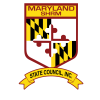 Maryland SHRM State Council PresentsHR ADVOCACY DAY IN ANNAPOLIS$35.00SAVE THE DATEJanuary 11, 2019UNIQUE OPPORTUNITY to visit with your state senators/delegates at the opening of the 2019 Legislative Session!!Learn about Top Maryland Employment issues Advocate as a Chapter Take away tips for continuing the advocacy moving forward!Tentative Schedule8:30 – 9:00:  Continental Breakfast (Miller West Senate Meeting Room)9:00 – 9:30:  Advocacy Prep: Talking Points & Logistics regarding top employment bills9:30 – 11:00:  Visits to State Senators and Delegates11:00 – 12:00:  Advocacy Educational Program (back in the Senate Meeting Room)RSVP to Cheryl Brown cbrown@darslaw.com no later than January 4, 2019ONLY 45 spots available - Register Early!